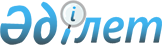 О внесении изменений в решение Байдибекского районного маслихата от 23 декабря 2014 года № 33/162 "О районном бюджете на 2015-2017 годы"
					
			Утративший силу
			
			
		
					Решение Байдибекского районного маслихата Южно-Казахстанской области от 26 марта 2015 года № 36/190. Зарегистрировано Департаментом юстиции Южно-Казахстанской области 27 марта 2015 года № 3087. Утратило силу в связи с истечением срока применения - (письмо Байдибекского районного маслихата Южно-Казахстанской области от 26 января 2016 года № 14)      Сноска. Утратило силу в связи с истечением срока применения - (письмо Байдибекского районного маслихата Южно-Казахстанской области от 26.01.2016 № 14).

      В соответствии с пунктом 5 статьи 109 Бюджетного кодекса Республики Казахстан от 4 декабря 2008 года, подпунктом 1) пункта 1 статьи 6 Закона Республики Казахстан от 23 января 2001 года «О местном государственном управлении и самоуправлении в Республике Казахстан» и решением Южно-Казахстанского областного маслихата от 19 марта 2015 года № 36/291-V «О внесении изменений и дополнений в решение Южно-Казахстанского областного маслихата от 11 декабря 2014 года № 34/258-V «Об областном бюджете на 2015-2017 годы», зарегистрированного в Реестре государственной регистрации нормативных правовых актов за № 3084, Байдибекский районный маслихат РЕШИЛ:



      1. Внести в решение Байдибекского районного маслихата от 23 декабря 2014 года № 33/162 «О районном бюджете на 2015-2017 годы» (зарегистрированного в Реестре государственной регистрации нормативных правовых актов за № 2935, опубликовано 9 января 2015 года в газете «Шаян») следующие изменения:



      пункты 1 и 3 изложить в новой редакции:

      «1. Утвердить районный бюджет Байдибекского района на 2015-2017 годы согласно приложениям 1, 2 и 3 соответственно, в том числе на 2015 год в следующих объемах:

      1) доходы – 7 236 853 тысяч тенге, в том числе по:

      налоговым поступлениям – 587 011 тысяч тенге;

      неналоговым поступлениям – 4 729 тысяч тенге;

      поступления от продажи основного капитала – 38 329 тысяч тенге;

      поступлениям трансфертов – 6 606 784 тысяч тенге;

      2) затраты – 7 272 569 тысяч тенге;

      3) чистое бюджетное кредитование – 22 320 тысяч тенге, в том числе:

      бюджетные кредиты – 43 392тысяч тенге;

      погашение бюджетных кредитов – 21 072 тысяч тенге;

      4) сальдо по операциям с финансовыми активами – 0 тенге, в том числе:

      приобретение финансовых активов – 0 тенге;

      поступления от продажи финансовых активов государства – 0 тенге;

      5) дефицит бюджета – - 58 036 тысяч тенге;

      6) финансирование дефицита бюджета –58 036 тысяч тенге, в том числе:

      поступления займов – 43 392 тысяч тенге;

      погашение займов – 21 072 тысяч тенге;

      используемые остатки бюджетных средств – 35 716 тысяч тенге.»;



      пункт 3 изложить в следующей редакции:

      «3. Утвердить резерв акимата района в районном бюджете на 2015 год в сумме 2 200 тысяч тенге.».



      Приложения 1 и 2 к указанному решению изложить в новой редакции согласно приложениям 1 и 2 к настоящему решению.



      2. Настоящее решение вводится в действие с 1 января 2015 года.

      

      Председатель сессии

      районного маслихата                        О. Мынгышев

      

      Секретарь районного маслихата              С. Спабеков     

      Приложение 1 к решению

      Байдибекского районного

      маслихата от 26 марта

      2015 года № 36/190      Приложение 1 к решению

      Байдибекского районного

      маслихата от 23 декабря

      2014 года № 33/162       Районный бюджет на 2015 год

      Приложение 2 к решению

      Байдибекского районного

      маслихата от 26 марта

      2015 года № 36/190      Приложение 1 к решению

      Байдибекского районного

      маслихата от 23 декабря

      2014 года № 33/162       Районный бюджет на 2016 год
					© 2012. РГП на ПХВ «Институт законодательства и правовой информации Республики Казахстан» Министерства юстиции Республики Казахстан
				Категория Категория Категория Категория Сумма, тысяч тенгеКлассКлассКлассСумма, тысяч тенгеПодклассПодклассСумма, тысяч тенгеНаименованиеСумма, тысяч тенге111231. Доходы72368531Налоговые поступления58701101Подоходный налог2449442Индивидуальный подоходный налог24494403Социальный налог2203931Социальный налог22039304Hалоги на собственность1026031Hалоги на имущество646803Земельный налог58444Hалог на транспортные средства299415Единый земельный налог213805Внутренние налоги на товары, работы и услуги134892Акцизы22433Поступления за использование природных и других ресурсов4084Сборы за ведение предпринимательской и профессиональной деятельности1083807Прочие налоги901Прочие налоги9008Обязательные платежи, взимаемые за совершение юридически значимых действий и (или) выдачу документов уполномоченными на то государственными органами или должностными лицами54921Государственная пошлина54922Неналоговые поступления472901Доходы от государственной собственности32601Поступления части чистого дохода государственных предприятий2315Доходы от аренды имущества, находящегося в государственной собственности302906Прочие неналоговые поступления14691Прочие неналоговые поступления14693Поступления от продажи основного капитала3832903Продажа земли и нематериальных активов383291Продажа земли383294Поступления трансфертов 660678402Трансферты из вышестоящих органов государственного управления66067842Трансферты из областного бюджета6606784Функциональная группа Функциональная группа Функциональная группа Функциональная группа Функциональная группа Сумма, тысяч тенгеФункциональная подгруппаФункциональная подгруппаФункциональная подгруппаФункциональная подгруппаСумма, тысяч тенгеАдминистратор бюджетных программАдминистратор бюджетных программАдминистратор бюджетных программСумма, тысяч тенгеПрограммаПрограммаСумма, тысяч тенгеНаименование Сумма, тысяч тенге2. Затраты727256901Государственные услуги общего характера5600331Представительные, исполнительные и другие органы, выполняющие общие функции государственного управления339481112Аппарат маслихата района (города областного значения)15502001Услуги по обеспечению деятельности маслихата района (города областного значения)13345002Создание информационных систем978003Капитальные расходы государственного органа1179122Аппарат акима района (города областного значения)149520001Услуги по обеспечению деятельности акима района (города областного значения)97089002Создание информационных систем16575003Капитальные расходы государственного органа35856123Аппарат акима района в городе, города районного значения, поселка, села, сельского округа174459001Услуги по обеспечению деятельности акима района в городе, города районного значения, поселка, села, сельского округа164534022Капитальные расходы государственного органа99252Финансовая деятельность800459Отдел экономики и финансов района (города областного значения)800003Проведение оценки имущества в целях налогообложения8005Планирование и статистическая деятельность1400459Отдел экономики и финансов района (города областного значения)1400061Экспертиза и оценка документации по вопросам бюджетных инвестиций и концессии, проведение оценки реализации бюджетных инвестиций14009Прочие государственные услуги общего характера218352458Отдел жилищно-коммунального хозяйства, пассажирского транспорта и автомобильных дорог района (города областного значения)169075001Услуги по реализации государственной политики на местном уровне в области жилищно-коммунального хозяйства, пассажирского транспорта и автомобильных дорог 14471013Капитальные расходы государственного органа150020Создание информационных систем324067Капитальные расходы подведомственных государственных учреждений и организаций154130459Отдел экономики и финансов района (города областного значения)21168001Услуги по реализации государственной политики в области формирования и развития экономической политики, государственного планирования, исполнения бюджета и управления коммунальной собственностью района (города областного значения)20694002Создание информационных систем324015Капитальные расходы государственного органа150472Отдел строительства, архитектуры и градостроительства района (города областного значения)28109040Развитие объектов государственных органов2810902Оборона105431Военные нужды9543122Аппарат акима района (города областного значения)9543005Мероприятия в рамках исполнения всеобщей воинской обязанности95432Организация работы по чрезвычайным ситуациям1000122Аппарат акима района (города областного значения)1000007Мероприятия по профилактике и тушению степных пожаров районного (городского) масштаба, а также пожаров в населенных пунктах, в которых не созданы органы государственной противопожарной службы100004Образование46556001Дошкольное воспитание и обучение513288464Отдел образования района (города областного значения)513288040Реализация государственного образовательного заказа в дошкольных организациях образования5132882Начальное, основное среднее и общее среднее образование3328436123Аппарат акима района в городе, города районного значения, поселка, села, сельского округа410005Организация бесплатного подвоза учащихся до школы и обратно в сельской местности410464Отдел образования района (города областного значения)3328026003Общеобразовательное обучение3238711006Дополнительное образование для детей893159Прочие услуги в области образования813876464Отдел образования района (города областного значения)186925001Услуги по реализации государственной политики на местном уровне в области образования 9774002Создание информационных систем324005Приобретение и доставка учебников, учебно-методических комплексов для государственных учреждений образования района (города областного значения)43012012Капитальные расходы государственного органа169015Ежемесячные выплаты денежных средств опекунам (попечителям) на содержание ребенка-сироты (детей-сирот), и ребенка (детей), оставшегося без попечения родителей10973022Выплата единовременных денежных средств казахстанским гражданам, усыновившим (удочерившим) ребенка (детей)-сироту и ребенка (детей), оставшегося без попечения родителей1041029Обследование психического здоровья детей и подростков и оказание психолого-медико-педагогической консультативной помощи населению17477067Капитальные расходы подведомственных государственных учреждений и организаций104155472Отдел строительства, архитектуры и градостроительства района (города областного значения)626951037Строительство и реконструкция объектов образования62695105Здравоохранение1999Прочие услуги в области здравоохранения199123Аппарат акима района в городе, города районного значения, поселка, села, сельского округа199002Организация в экстренных случаях доставки тяжелобольных людей до ближайшей организации здравоохранения, оказывающей врачебную помощь19906Социальная помощь и социальное обеспечение2990491Социальное обеспечение3584464Отдел образования района (города областного значения)3584030Содержание ребенка (детей), переданного патронатным воспитателям35842Социальная помощь245510451Отдел занятости и социальных программ района (города областного значения)245510002Программа занятости10794004Оказание социальной помощи на приобретение топлива специалистам здравоохранения, образования, социального обеспечения, культуры, спорта и ветеринарии в сельской местности в соответствии с законодательством Республики Казахстан14746005Государственная адресная социальная помощь2840006Оказание жилищной помощи3013007Социальная помощь отдельным категориям нуждающихся граждан по решениям местных представительных органов10399010Материальное обеспечение детей-инвалидов, воспитывающихся и обучающихся на дому1855014Оказание социальной помощи нуждающимся гражданам на дому28934016Государственные пособия на детей до 18 лет108812017Обеспечение нуждающихся инвалидов обязательными гигиеническими средствами и предоставление услуг специалистами жестового языка, индивидуальными помощниками в соответствии с индивидуальной программой реабилитации инвалида32862052Проведение мероприятий, посвященных семидесятилетию Победы в Великой Отечественной войне312559Прочие услуги в области социальной помощи и социального обеспечения49955451Отдел занятости и социальных программ района (города областного значения)49955001Услуги по реализации государственной политики на местном уровне в области обеспечения занятости и реализации социальных программ для населения26141011Оплата услуг по зачислению, выплате и доставке пособий и других социальных выплат788012Создание информационных систем324021Капитальные расходы государственного органа2270207Жилищно-коммунальное хозяйство3118731Жилищное хозяйство237544458Отдел жилищно-коммунального хозяйства, пассажирского транспорта и автомобильных дорог района (города областного значения)133980041Ремонт и благоустройство объектов в рамках развития сельских населенных пунктов по Программе занятости 2020133980472Отдел строительства, архитектуры и градостроительства района (города областного значения)103564003Проектирование и (или) строительство, реконструкция жилья коммунального жилищного фонда94752004Проектирование, развитие и (или) обустройство инженерно-коммуникационной инфраструктуры88122Коммунальное хозяйство53286458Отдел жилищно-коммунального хозяйства, пассажирского транспорта и автомобильных дорог района (города областного значения)53286012Функционирование системы водоснабжения и водоотведения800028Развитие коммунального хозяйства15000058Развитие системы водоснабжения и водоотведения в сельских населенных пунктах374863Благоустройство населенных пунктов21043123Аппарат акима района в городе, города районного значения, поселка, села, сельского округа12516008Освещение улиц населенных пунктов4287009Обеспечение санитарии населенных пунктов3592011Благоустройство и озеленение населенных пунктов4637458Отдел жилищно-коммунального хозяйства, пассажирского транспорта и автомобильных дорог района (города областного значения)8527015Освещение улиц в населенных пунктах852708Культура, спорт, туризм и информационное пространство7700471Деятельность в области культуры143228455Отдел культуры и развития языков района (города областного значения)107227003Поддержка культурно-досуговой работы107227472Отдел строительства, архитектуры и градостроительства района (города областного значения)36001011Развитие объектов культуры360012Спорт377137465Отдел физической культуры и спорта района (города областного значения)108118001Услуги по реализации государственной политики на местном уровне в сфере физической культуры и спорта8529002Создание информационных систем324004Капитальные расходы государственного органа150005Развитие массового спорта и национальных видов спорта 94615006Проведение спортивных соревнований на районном (города областного значения) уровне2000007Подготовка и участие членов сборных команд района (города областного значения) по различным видам спорта на областных спортивных соревнованиях2500472Отдел строительства, архитектуры и градостроительства района (города областного значения)269019008Развитие объектов спорта и туризма2690193Информационное пространство59338455Отдел культуры и развития языков района (города областного значения)43312006Функционирование районных (городских) библиотек43312456Отдел внутренней политики района (города областного значения)16026002Услуги по проведению государственной информационной политики160269Прочие услуги по организации культуры, спорта, туризма и информационного пространства190344455Отдел культуры и развития языков района (города областного значения)146737001Услуги по реализации государственной политики на местном уровне в области развития языков и культуры5574002Создание информационных систем324032Капитальные расходы подведомственных государственных учреждений и организаций140989456Отдел внутренней политики района (города областного значения)43607001Услуги по реализации государственной политики на местном уровне в области информации, укрепления государственности и формирования социального оптимизма граждан14139003Реализация мероприятий в сфере молодежной политики11039004Создание информационных систем324006Капитальные расходы государственного органа 1810509Топливно-энергетический комплекс и недропользование861789Прочие услуги в области топливно-энергетического комплекса и недропользования86178458Отдел жилищно-коммунального хозяйства, пассажирского транспорта и автомобильных дорог района (города областного значения)86178036Развитие газотранспортной системы 8617810Сельское, водное, лесное, рыбное хозяйство, особо охраняемые природные территории, охрана окружающей среды и животного мира, земельные отношения2951751Сельское хозяйство108183459Отдел экономики и финансов района (города областного значения)29301099Реализация мер по оказанию социальной поддержки специалистов29301472Отдел строительства, архитектуры и градостроительства района (города областного значения)1000010Развитие объектов сельского хозяйства1000473Отдел ветеринарии района (города областного значения)59289001Услуги по реализации государственной политики на местном уровне в сфере ветеринарии12741002Создание информационных систем324007Организация отлова и уничтожения бродячих собак и кошек2514008Возмещение владельцам стоимости изымаемых и уничтожаемых больных животных, продуктов и сырья животного происхождения21263009Проведение ветеринарных мероприятий по энзоотическим болезням животных22447477Отдел сельского хозяйства и земельных отношений района (города областного значения) 18593001Услуги по реализации государственной политики на местном уровне в сфере сельского хозяйства и земельных отношений18189002Создание информационных систем324003Капитальные расходы государственного органа 80109Прочие услуги в области сельского, водного, лесного, рыбного хозяйства, охраны окружающей среды и земельных отношений186992109473Отдел ветеринарии района (города областного значения)186992109462011Проведение противоэпизоотических мероприятий18699211Промышленность, архитектурная, градостроительная и строительная деятельность334462Архитектурная, градостроительная и строительная деятельность33446472Отдел строительства, архитектуры и градостроительства района (города областного значения)33446001Услуги по реализации государственной политики в области строительства, архитектуры и градостроительства на местном уровне14864002Создание информационных систем324013Разработка схем градостроительного развития территории района, генеральных планов городов районного (областного) значения, поселков и иных сельских населенных пунктов17597015Капитальные расходы государственного органа66112Транспорт и коммуникации1610211Автомобильный транспорт161021458Отдел жилищно-коммунального хозяйства, пассажирского транспорта и автомобильных дорог района (города областного значения)161021023Обеспечение функционирования автомобильных дорог4000045Капитальный и средний ремонт автомобильных дорог районного значения и улиц населенных пунктов15702113Прочие648513Поддержка предпринимательской деятельности и защита конкуренции8306469Отдел предпринимательства района (города областного значения)8306001Услуги по реализации государственной политики на местном уровне в области развития предпринимательства и промышленности 7832002Создание информационных систем324004Капитальные расходы государственного органа1509Прочие56545458Отдел жилищно-коммунального хозяйства, пассажирского транспорта и автомобильных дорог района (города областного значения)54345040Реализация мер по содействию экономическому развитию регионов в рамках Программы «Развитие регионов» 54345459Отдел экономики и финансов района (города областного значения)2200012Резерв местного исполнительного органа района (города областного значения) 220014Обслуживание долга271Обслуживание долга27459Отдел экономики и финансов района (города областного значения)27021Обслуживание долга местных исполнительных органов по выплате вознаграждений и иных платежей по займам из областного бюджета2715Трансферты245271Трансферты24527459Отдел экономики и финансов района (города областного значения)24527006Возврат неиспользованных (недоиспользованных) целевых трансфертов23681049Возврат трансфертов общего характера в случаях, предусмотренных бюджетным законодательством 8463. Чистое бюджетное кредитование22320Функциональная группаФункциональная группаФункциональная группаФункциональная группаФункциональная группаСумма, тысяч тенгеФункциональная подгруппаФункциональная подгруппаФункциональная подгруппаФункциональная подгруппаСумма, тысяч тенгеАдминистратор бюджетных программАдминистратор бюджетных программАдминистратор бюджетных программСумма, тысяч тенгеПрограммаПрограммаСумма, тысяч тенгеНаименованиеСумма, тысяч тенгеБюджетные кредиты4339210Сельское, водное, лесное, рыбное хозяйство, особо охраняемые природные территории, охрана окружающей среды и животного мира, земельные отношения433921Сельское хозяйство43392459Отдел экономики и финансов района (города областного значения)43392018Бюджетные кредиты для реализации мер социальной поддержки специалистов43392КатегорияКатегорияКатегорияКатегорияКатегорияСумма, тысяч тенгеКлассКлассКлассКлассСумма, тысяч тенгеПодклассПодклассПодклассСумма, тысяч тенгеСпецификаСпецификаСумма, тысяч тенгеНаименованиеПогашение бюджетных кредитов210725Погашение бюджетных кредитов2107201Погашение бюджетных кредитов210721Погашение бюджетных кредитов, выданных из государственного бюджета2107213Погашение бюджетных кредитов, выданных из местного бюджета физическим лицам210724. Сальдо по операциям с финансовыми активами0Функциональная группаФункциональная группаФункциональная группаФункциональная группаФункциональная группаСумма, тысяч тенгеФункциональная подгруппаФункциональная подгруппаФункциональная подгруппаФункциональная подгруппаСумма, тысяч тенгеАдминистратор бюджетных программАдминистратор бюджетных программАдминистратор бюджетных программСумма, тысяч тенгеПрограммаПрограммаСумма, тысяч тенгеНаименованиеСумма, тысяч тенгеПриобретение финансовых активов 0КатегорияКатегорияКатегорияКатегорияКатегорияСумма, тысяч тенгеКлассКлассКлассКлассСумма, тысяч тенгеПодклассПодклассПодклассСумма, тысяч тенгеСпецификаСпецификаСумма, тысяч тенгеНаименованиеПоступления от продажи финансовых активов государства 05. Дефицит (профицит) бюджета-580366. Финансирование дефицита (использование профицита) бюджета58036КатегорияКатегорияКатегорияКатегорияКатегорияСумма, тысяч тенгеКлассКлассКлассКлассСумма, тысяч тенгеПодклассПодклассПодклассСумма, тысяч тенгеСпецификаСпецификаСумма, тысяч тенгеНаименованиеПоступление займов433927Поступления займов4339201Внутренние государственные займы4339202Договоры займа4339203Займы, получаемые местным исполнительным органом района (города областного значения)43392Функциональная группаФункциональная группаФункциональная группаФункциональная группаФункциональная группаСумма, тысяч тенгеФункциональная подгруппаФункциональная подгруппаФункциональная подгруппаФункциональная подгруппаСумма, тысяч тенгеАдминистратор бюджетных программАдминистратор бюджетных программАдминистратор бюджетных программСумма, тысяч тенгеПрограммаПрограммаСумма, тысяч тенгеНаименование Сумма, тысяч тенге16Погашение займов210721Погашение займов21072459Отдел экономики и финансов района (города областного значения)21072005Погашение долга местного исполнительного органа перед вышестоящим бюджетом21072КатегорияКатегорияКатегорияКатегорияКатегорияСумма, тысяч тенгеКлассКлассКлассКлассСумма, тысяч тенгеПодклассПодклассПодклассСумма, тысяч тенгеСпецификаСпецификаСумма, тысяч тенгеНаименование8Используемые остатки бюджетных средств35716Категория Категория Категория Категория Сумма, тысяч тенгеКлассКлассКлассСумма, тысяч тенгеПодклассПодклассСумма, тысяч тенгеНаименованиеСумма, тысяч тенге111231. Доходы69309271Налоговые поступления40635101Подоходный налог1483532Индивидуальный подоходный налог14835303Социальный налог1331521Социальный налог13315204Hалоги на собственность1077791Hалоги на имущество690963Земельный налог60614Hалог на транспортные средства303355Единый земельный налог228705Внутренние налоги на товары, работы и услуги110942Акцизы24003Поступления за использование природных и других ресурсов4004Сборы за ведение предпринимательской и профессиональной деятельности829407Прочие налоги961Прочие налоги9608Обязательные платежи, взимаемые за совершение юридически значимых действий и (или) выдачу документов уполномоченными на то государственными органами или должностными лицами58771Государственная пошлина58772Неналоговые поступления494501Доходы от государственной собственности33731Поступления части чистого дохода государственных предприятий2475Доходы от аренды имущества, находящегося в государственной собственности312606Прочие неналоговые поступления15721Прочие неналоговые поступления15723Поступления от продажи основного капитала249203Продажа земли и нематериальных активов24921Продажа земли24924Поступления трансфертов 651713902Трансферты из вышестоящих органов государственного управления65171392Трансферты из областного бюджета6517139Функциональная группа Функциональная группа Функциональная группа Функциональная группа Функциональная группа Сумма, тысяч тенгеФункциональная подгруппаФункциональная подгруппаФункциональная подгруппаФункциональная подгруппаСумма, тысяч тенгеАдминистратор бюджетных программАдминистратор бюджетных программАдминистратор бюджетных программСумма, тысяч тенгеПрограммаПрограммаСумма, тысяч тенгеНаименование Сумма, тысяч тенге2. Затраты693092701Государственные услуги общего характера3087931Представительные, исполнительные и другие органы, выполняющие общие функции государственного управления271987112Аппарат маслихата района (города областного значения)13210001Услуги по обеспечению деятельности маслихата района (города областного значения)13210122Аппарат акима района (города областного значения)90649001Услуги по обеспечению деятельности акима района (города областного значения)68596002Создание информационных систем22053123Аппарат акима района в городе, города районного значения, поселка, села, сельского округа168128001Услуги по обеспечению деятельности акима района в городе, города районного значения, поселка, села, сельского округа1681282Финансовая деятельность800459Отдел экономики и финансов района (города областного значения)800003Проведение оценки имущества в целях налогообложения8009Прочие государственные услуги общего характера36006458Отдел жилищно-коммунального хозяйства, пассажирского транспорта и автомобильных дорог района (города областного значения)15613001Услуги по реализации государственной политики на местном уровне в области жилищно-коммунального хозяйства, пассажирского транспорта и автомобильных дорог 15266020Создание информационных систем347459Отдел экономики и финансов района (города областного значения)20393001Услуги по реализации государственной политики в области формирования и развития экономической политики, государственного планирования, исполнения бюджета и управления коммунальной собственностью района (города областного значения)20046002Создание информационных систем34702Оборона114851Военные нужды8985122Аппарат акима района (города областного значения)8985005Мероприятия в рамках исполнения всеобщей воинской обязанности89852Организация работы по чрезвычайным ситуациям2500122Аппарат акима района (города областного значения)2500006Предупреждение и ликвидация чрезвычайных ситуаций масштаба района (города областного значения)1500007Мероприятия по профилактике и тушению степных пожаров районного (городского) масштаба, а также пожаров в населенных пунктах, в которых не созданы органы государственной противопожарной службы100004Образование43180421Дошкольное воспитание и обучение221774464Отдел образования района (города областного значения)221774040Реализация государственного образовательного заказа в дошкольных организациях образования2217742Начальное, основное среднее и общее среднее образование3119340123Аппарат акима района в городе, города районного значения, поселка, села, сельского округа491005Организация бесплатного подвоза учащихся до школы и обратно в сельской местности491464Отдел образования района (города областного значения)3118849003Общеобразовательное обучение3033716006Дополнительное образование для детей851339Прочие услуги в области образования976928464Отдел образования района (города областного значения)153355001Услуги по реализации государственной политики на местном уровне в области образования 9652002Создание информационных систем347005Приобретение и доставка учебников, учебно-методических комплексов для государственных учреждений образования района (города областного значения)46238015Ежемесячная выплата денежных средств опекунам (попечителям) на содержание ребенка-сироты (детей-сирот), и ребенка (детей), оставшегося без попечения родителей10922067Капитальные расходы подведомственных государственных учреждений и организаций86196472Отдел строительства, архитектуры и градостроительства района (города областного значения)823573037Строительство и реконструкция объектов образования82357305Здравоохранение3019Прочие услуги в области здравоохранения301123Аппарат акима района в городе, города районного значения, поселка, села, сельского округа301002Организация в экстренных случаях доставки тяжелобольных людей до ближайшей организации здравоохранения, оказывающей врачебную помощь30106Социальная помощь и социальное обеспечение2283282Социальная помощь201327451Отдел занятости и социальных программ района (города областного значения)201327002Программа занятости11550004Оказание социальной помощи на приобретение топлива специалистам здравоохранения, образования, социального обеспечения, культуры, спорта и ветеринарии в сельской местности в соответствии с законодательством Республики Казахстан15778005Государственная адресная социальная помощь4719006Оказание жилищной помощи3224007Социальная помощь отдельным категориям нуждающихся граждан по решениям местных представительных органов8970010Материальное обеспечение детей-инвалидов, воспитывающихся и обучающихся на дому1999014Оказание социальной помощи нуждающимся гражданам на дому26194016Государственные пособия на детей до 18 лет109153017Обеспечение нуждающихся инвалидов обязательными гигиеническими средствами и предоставление услуг специалистами жестового языка, индивидуальными помощниками в соответствии с индивидуальной программой реабилитации инвалида197409Прочие услуги в области социальной помощи и социального обеспечения27001451Отдел занятости и социальных программ района (города областного значения)27001001Услуги по реализации государственной политики на местном уровне в области обеспечения занятости и реализации социальных программ для населения25805011Оплата услуг по зачислению, выплате и доставке пособий и других социальных выплат849012Создание информационных систем34707Жилищно-коммунальное хозяйство1462971Жилищное хозяйство96030472Отдел строительства, архитектуры и градостроительства района (города областного значения)96030003Проектирование и (или) строительство, реконструкция жилья коммунального жилищного фонда65530004Проектирование, развитие и (или) обустройство инженерно-коммуникационной инфраструктуры305003Благоустройство населенных пунктов50267123Аппарат акима района в городе, города районного значения, поселка, села, сельского округа10422008Освещение улиц населенных пунктов4619009Обеспечение санитарии населенных пунктов2131011Благоустройство и озеленение населенных пунктов3672458Отдел жилищно-коммунального хозяйства, пассажирского транспорта и автомобильных дорог района (города областного значения)39845015Освещение улиц в населенных пунктах4845048Развитие благоустройства городов и населенных пунктов3500008Культура, спорт, туризм и информационное пространство3050061Деятельность в области культуры101527455Отдел культуры и развития языков района (города областного значения)101527003Поддержка культурно-досуговой работы98647009Обеспечение сохранности историко - культурного наследия и доступа к ним28802Спорт114339465Отдел физической культуры и спорта района (города областного значения)100810001Услуги по реализации государственной политики на местном уровне в сфере физической культуры и спорта8703002Создание информационных систем347005Развитие массового спорта и национальных видов спорта 87861006Проведение спортивных соревнований на районном (города областного значения) уровне1605007Подготовка и участие членов сборных команд района (города областного значения) по различным видам спорта на областных спортивных соревнованиях2294472Отдел строительства, архитектуры и градостроительства района (города областного значения)13529008Развитие объектов спорта и туризма135293Информационное пространство55987455Отдел культуры и развития языков района (города областного значения)38859006Функционирование районных (городских) библиотек38859456Отдел внутренней политики района (города областного значения)17128002Услуги по проведению государственной информационной политики171289Прочие услуги по организации культуры, спорта, туризма и информационного пространства33153455Отдел культуры и развития языков района (города областного значения)6584001Услуги по реализации государственной политики на местном уровне в области развития языков и культуры6237002Создание информационных систем347456Отдел внутренней политики района (города областного значения)26569001Услуги по реализации государственной политики на местном уровне в области информации, укрепления государственности и формирования социального оптимизма граждан15870003Реализация мероприятий в сфере молодежной политики10352004Создание информационных систем34709Топливно-энергетический комплекс и недропользование13455769Прочие услуги в области топливно-энергетического комплекса и недропользования1345576458Отдел жилищно-коммунального хозяйства, пассажирского транспорта и автомобильных дорог района (города областного значения)1345576036Развитие газотранспортной системы 134557610Сельское, водное, лесное, рыбное хозяйство, особо охраняемые природные территории, охрана окружающей среды и животного мира, земельные отношения972181Сельское хозяйство97218459Отдел экономики и финансов района (города областного значения)29301099Реализация мер по оказанию социальной поддержки специалистов29301472Отдел строительства, архитектуры и градостроительства района (города областного значения)8000010Развитие объектов сельского хозяйства8000473Отдел ветеринарии района (города областного значения)40762001Услуги по реализации государственной политики на местном уровне в сфере ветеринарии9399002Создание информационных систем346005Обеспечение функционирования скотомогильников (биотермических ям) 906006Организация санитарного убоя больных животных821007Организация отлова и уничтожения бродячих собак и кошек2690008Возмещение владельцам стоимости изымаемых и уничтожаемых больных животных, продуктов и сырья животного происхождения1145009Проведение ветеринарных мероприятий по энзоотическим болезням животных25455477Отдел сельского хозяйства и земельных отношений района (города областного значения) 19155001Услуги по реализации государственной политики на местном уровне в сфере сельского хозяйства и земельных отношений18808002Создание информационных систем34711Промышленность, архитектурная, градостроительная и строительная деятельность141102Архитектурная, градостроительная и строительная деятельность14110472Отдел строительства, архитектуры и градостроительства района (города областного значения)14110001Услуги по реализации государственной политики в области строительства, архитектуры и градостроительства на местном уровне13763002Создание информационных систем34712Транспорт и коммуникации861961Автомобильный транспорт86196458Отдел жилищно-коммунального хозяйства, пассажирского транспорта и автомобильных дорог района (города областного значения)86196023Обеспечение функционирования автомобильных дорог8619613Прочие695483Поддержка предпринимательской деятельности и защита конкуренции7203469Отдел предпринимательства района (города областного значения)7203001Услуги по реализации государственной политики на местном уровне в области развития предпринимательства и промышленности 6857002Создание информационных систем3469Прочие62345458Отдел жилищно-коммунального хозяйства, пассажирского транспорта и автомобильных дорог района (города областного значения)54345040Реализация мер по содействию экономическому развитию регионов в рамках Программы «Развитие регионов» 54345459Отдел экономики и финансов района (города областного значения)8000012Резерв местного исполнительного органа района (города областного значения) 800014Обслуживание долга271Обслуживание долга27459Отдел экономики и финансов района (города областного значения)27021Обслуживание долга местных исполнительных органов по выплате вознаграждений и иных платежей по займам из областного бюджета273. Чистое бюджетное кредитование-21072Функциональная группаФункциональная группаФункциональная группаФункциональная группаФункциональная группаСумма, тысяч тенгеФункциональная подгруппаФункциональная подгруппаФункциональная подгруппаФункциональная подгруппаСумма, тысяч тенгеАдминистратор бюджетных программАдминистратор бюджетных программАдминистратор бюджетных программСумма, тысяч тенгеПрограммаПрограммаСумма, тысяч тенгеНаименованиеСумма, тысяч тенгеБюджетные кредиты0КатегорияКатегорияКатегорияКатегорияСумма, тысяч тенгеКлассКлассСумма, тысяч тенгеПодклассПодклассПодклассСумма, тысяч тенгеСпецификаСпецификаСумма, тысяч тенгеНаименованиеПогашение бюджетных кредитов210725Погашение бюджетных кредитов2107201Погашение бюджетных кредитов210721Погашение бюджетных кредитов, выданных из государственного бюджета2107213Погашение бюджетных кредитов, выданных из местного бюджета физическим лицам210724. Сальдо по операциям с финансовыми активами0Функциональная группаФункциональная группаФункциональная группаФункциональная группаФункциональная группаСумма, тысяч тенгеФункциональная подгруппаФункциональная подгруппаФункциональная подгруппаФункциональная подгруппаСумма, тысяч тенгеАдминистратор бюджетных программАдминистратор бюджетных программАдминистратор бюджетных программСумма, тысяч тенгеПрограммаПрограммаСумма, тысяч тенгеНаименованиеСумма, тысяч тенгеПриобретение финансовых активов 0КатегорияКатегорияКатегорияКатегорияСумма, тысяч тенгеКлассКлассСумма, тысяч тенгеПодклассПодклассПодклассСумма, тысяч тенгеСпецификаСпецификаСумма, тысяч тенгеНаименованиеПоступления от продажи финансовых активов государства 05. Дефицит (профицит) бюджета210726. Финансирование дефицита (использование профицита) бюджета-21072КатегорияКатегорияКатегорияКатегорияКатегорияСумма, тысяч тенгеКлассКлассКлассКлассСумма, тысяч тенгеПодклассПодклассПодклассСумма, тысяч тенгеСпецификаСпецификаСумма, тысяч тенгеНаименованиеПоступление займов0Функциональная группаФункциональная группаФункциональная группаФункциональная группаФункциональная группаСумма, тысяч тенгеФункциональная подгруппаФункциональная подгруппаФункциональная подгруппаФункциональная подгруппаСумма, тысяч тенгеАдминистратор бюджетных программАдминистратор бюджетных программАдминистратор бюджетных программСумма, тысяч тенгеПрограммаПрограммаСумма, тысяч тенгеНаименованиеСумма, тысяч тенге16Погашение займов210721Погашение займов21072459Отдел экономики и финансов района (города областного значения)21072005Погашение долга местного исполнительного органа перед вышестоящим бюджетом21072КатегорияКатегорияКатегорияКатегорияКатегорияСумма, тысяч тенгеКлассКлассКлассКлассСумма, тысяч тенгеПодклассПодклассПодклассСумма, тысяч тенгеСпецификаСпецификаСумма, тысяч тенгеНаименование8Используемые остатки бюджетных средств0